Проект размещения ограждающего устройства (автоматического шлагбаума) по адресу: г. Москва, Рождественский бульвар, д. 17.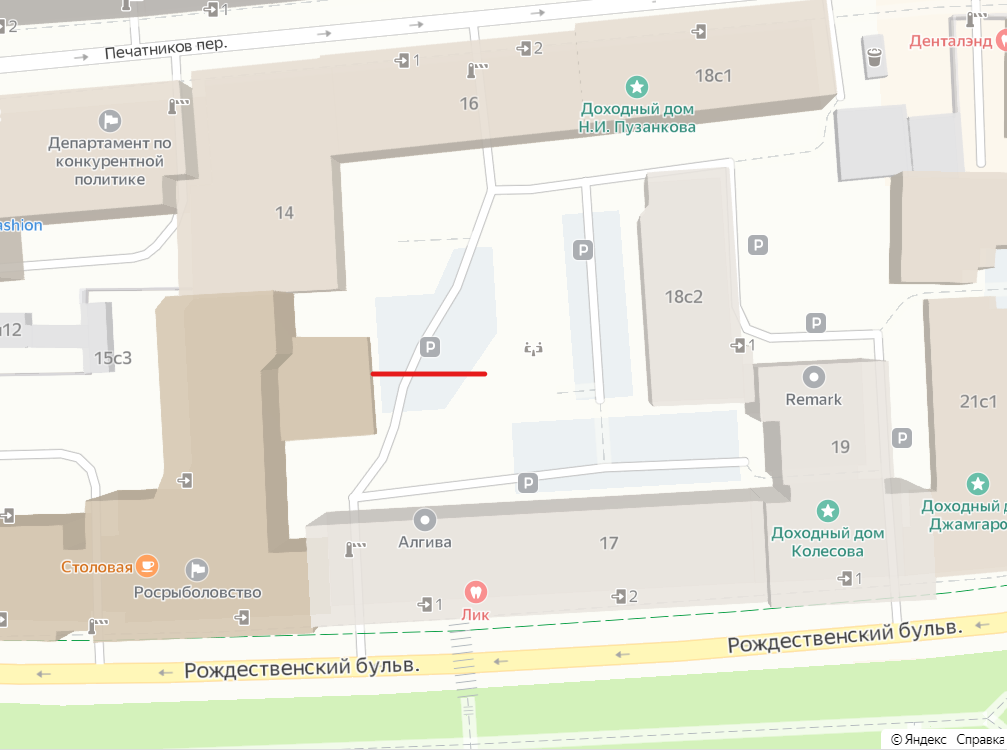 